      Craigbank’s 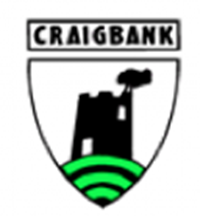 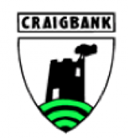    ECO codeC – come together to be R – respectful to the environment by A – always putting your rubbish in the bin andI – inform others in the community toG – gather together to help usB – be mindful of our  environment around us.  We shouldA – always turn off the lights andN – never forget that Craigbank is the best and we need to K – keep recycling to protect our planet! 